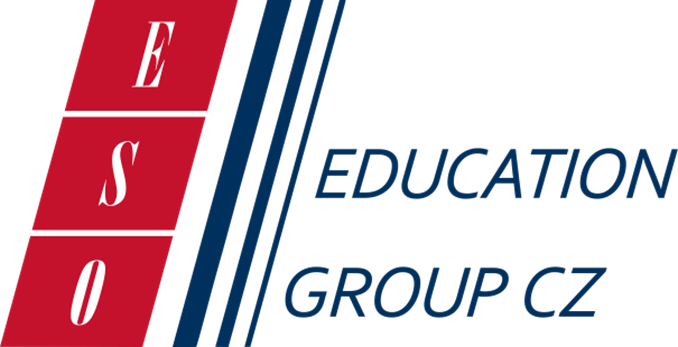 …